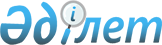 О структуре центрального аппарата Министерства иностранных дел Республики Казахстан
					
			Утративший силу
			
			
		
					Постановление Правительства Республики Казахстан от 19 декабря 1995 г. N 1814. Утратило силу - постановлением Правительства РК от 27 декабря 1996 г. N 1657. ~P961657



          Правительство Республики Казахстан постановляет:




          1. Утвердить структуру центрального аппарата Министерства
иностранных дел Республики Казахстан согласно приложению, исходя из
предельной численности работников этого аппарата в количестве 328
единиц.




          2. Разрешить Министерству иностранных дел Республики Казахстан
иметь 5 заместителей Министра, в том числе одного первого, а также
коллегию в количестве 15 человек.
<*>



          Сноска. В пункте 2 заменена цифра - постановлением
Правительства РК от 6 февраля 1996 г. N 157.




          3. Установить для центрального аппарата Министерства




иностранных дел Республики Казахстан лимит служебных легковых
автомобилей в количестве 6 единиц.
<*>

     Сноска. В пункте 3 заменена цифра - постановлением
Правительства РК от 6 февраля 1996 г. N 157.
     4. Признать утратившим силу постановление Кабинета Министров
Республики Казахстан от 7 октября 1994 г. N 1126 "О структуре
центрального аппарата Министерства иностранных дел Республики
Казахстан".

    Премьер-Министр
  Республики Казахстан
                                          Приложение
                                к постановлению Правительства
                                     Республики Казахстан
                                 от 19 декабря 1995 г. N 1814

                             Структура
                 центрального аппарата Министерства
                иностранных дел Республики Казахстан

     Главное управление международных организаций и
     международных экономических отношений

     Главное Консульское управление

     Главное договорно-правовое управление

     Главное финансово-административное управление

     Главное управление Государственного Протокола

     Исполнительный секретариат

     Управление стран Америки

     Управление стран Европы

     Управление стран Азии

     Управление стран Ближнего, Среднего Востока и Африки

     Управление культурных связей и гуманитарного сотрудничества
     и по делам ЮНЕСКО

     Управление международной безопасности и контроля
     над вооружениями

     Управление стран СНГ и Балтии

     Управление кадров

     Пресс-служба

     Отдел регионального сотрудничества

     Отдел переводческого обеспечения
      
      


					© 2012. РГП на ПХВ «Институт законодательства и правовой информации Республики Казахстан» Министерства юстиции Республики Казахстан
				